Komunalac d.o.o.
Ulica 151. samoborske brigade HV 2, Samobor 10430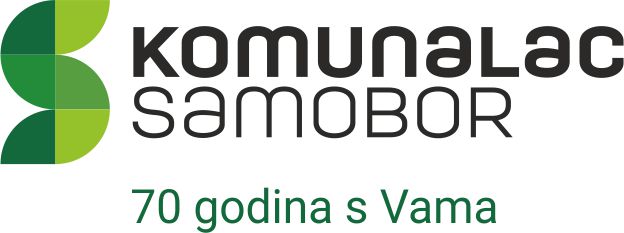 T +385 (1) 3361 255, +385 (1) 5554 300F +385 (1) 5554 333, +385 (1) 3360 886komunalac@komunalac-samobor.hrwww.komunalac-samobor.hrCijene se primjenjuju od 28.05.2020.g.CJENIK PROIZVODA I USLUGA
t.d. KOMUNALAC d.o.o., SAMOBORCJENIK PROIZVODA I USLUGA
t.d. KOMUNALAC d.o.o., SAMOBOR